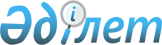 Об утверждении формы учета коллективных трудовых споровПриказ Министра здравоохранения и социального развития Республики Казахстан от 30 ноября 2015 года № 906. Зарегистрирован в Министерстве юстиции Республики Казахстан 22 декабря 2015 года № 12458

      В соответствии с подпунктом 39) статьи 16 Трудового кодекса Республики Казахстан от 23 ноября 2015 года ПРИКАЗЫВАЮ:



      1. Утвердить прилагаемую форму учета коллективных трудовых споров.



      2. Комитету труда, социальной защиты и миграции Министерства здравоохранения и социального развития Республики Казахстан обеспечить:

      1) государственную регистрацию настоящего приказа в Министерстве юстиции Республики Казахстан;

      2) в течение десяти календарных дней после государственной регистрации настоящего приказа направление его на официальное опубликование в периодических печатных изданиях и информационно-правовой системе «Әділет»;

      3) размещение настоящего приказа на интернет-ресурсе Министерства здравоохранения и социального развития Республики Казахстан;

      4) доведение настоящего приказа до сведения местных органов по инспекции труда областей, городов Астана и Алматы;

      5) в течение десяти рабочих дней после государственной регистрации настоящего приказа в Министерстве юстиции Республики Казахстан представление в Департамент юридической службы Министерства здравоохранения и социального развития Республики Казахстан сведений об исполнении мероприятий, предусмотренных подпунктами 1), 2) и 3) настоящего пункта.



      3. Контроль за исполнением настоящего приказа возложить на вице-министра здравоохранения и социального развития Республики Казахстан Нурымбетова Б.Б.



      4. Настоящий приказ вводится в действие с 1 января 2016 года и подлежит официальному опубликованию.      Министр                                    Т. Дуйсенова

Утверждена приказом    

Министра здравоохранения и 

социального развития    

Республики Казахстан    

от 30 ноября 2015 года № 906 

Форма учета коллективных трудовых споров
					© 2012. РГП на ПХВ «Институт законодательства и правовой информации Республики Казахстан» Министерства юстиции Республики Казахстан
				№ п/пНаименование работодателяДата письменного уведомления работодателя о требованиях работниковПеречень требований работников по вопросам применения трудового законодательства Республики КазахстанКоличество работников, участвующих в коллективном трудовом спореДата и результаты рассмотрения работодателем выдвинутых работниками требованийДата создания примирительной комиссии и ее решениеДата создания трудового арбитража и результаты его рассмотренияДата и результаты рассмотрения коллективного трудового спора с участием посредникаДата проведения и результаты забастовки1234Итого